Publicado en Barcelona el 21/11/2019 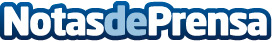 El orden del hogar está de moda y tiene efectos muy positivos sobre el bienestar de las personas«¡Ordena tu habitación!» es una de las frases que se escucha más durante la infancia y adolescencia. Pero, ¿por qué el orden es tan importante? Últimamente el orden y la organización está de moda y hasta se ha creado una Asociación de Organizadores profesionales en España (AOPE). Este sector está en plena expansión y parece que, además, el orden tiene efectos muy positivos sobre el bienestar de las personas según las fundadoras de la primera escuela de organización, The Home AcademyDatos de contacto:Anna Ortiz916574668Nota de prensa publicada en: https://www.notasdeprensa.es/el-orden-del-hogar-esta-de-moda-y-tiene Categorias: Nacional Interiorismo Logística http://www.notasdeprensa.es